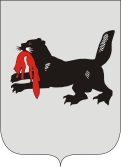 ИРКУТСКАЯ ОБЛАСТЬСЛЮДЯНСКАЯТЕРРИТОРИАЛЬНАЯ ИЗБИРАТЕЛЬНАЯ КОМИССИЯг. СлюдянкаО количестве подписей избирателей, представляемых для регистрации кандидатов в депутаты Дум Байкальского, Слюдянского, Култукского городских поселений, и кандидатов в депутаты Дум Быстринского, Маритуйского, Новоснежнинского, Портбайкальского, Утуликского сельских поселений На основании пункта 1 статьи 37 Федерального закона от 12 июня 2002 года № 67-ФЗ «Об основных гарантиях избирательных прав и права на участие в референдуме граждан Российской Федерации», части 2 статьи 56, части 9 статьи 58 Закона Иркутской области от 11 ноября 2011 года № 116-ОЗ «О муниципальных выборах в Иркутской области», с учетом общего числа избирателей, зарегистрированных на территории соответствующих избирательных округов, Слюдянская территориальная избирательная комиссияРЕШИЛА:1. Определить количество подписей избирателей, необходимое для регистрации кандидатов в депутаты Дум Байкальского, Слюдянского, Култукского городских поселений, и кандидатов в депутаты Дум Быстринского, Маритуйского, Новоснежнинского, Портбайкальского, Утуликского сельских поселений по многомандатным избирательным округам, которое составляет 0,5 процента от общего числа избирателей, зарегистрированных на территории соответствующего избирательного округа, и установить максимальное количество подписей избирателей, представляемых для регистрации указанных кандидатов, в количестве согласно приложению.2. Установить, что проверке подлежат все подписи избирателей и соответствующие им данные об избирателях, содержащиеся в подписных листах, представленных для регистрации кандидатов в депутаты Дум Байкальского, Слюдянского, Култукского городских поселений, и кандидатов в депутаты Дум Быстринского, Маритуйского, Новоснежнинского, Портбайкальского, Утуликского сельских поселений.3. Направить копию решения в окружные избирательные комиссии соответствующих избирательных округов.Председатель комиссии                      		           	Г.К. КотовщиковСекретарь комиссии                                                                  Н.Л. ТитоваПриложение к решению Слюдянской территориальнойизбирательной комиссии от «22» июня 2017 года № 31/128Количество подписей избирателей, представляемых для регистрациикандидатов в депутаты Дум Байкальского, Слюдянского, Култукского городских поселений, и кандидатов в депутаты Дум Быстринского, Маритуйского, Новоснежнинского, Портбайкальского, Утуликского сельских поселений Р Е Ш Е Н И ЕР Е Ш Е Н И Е22 июня 2017 года№ 31/128 Номер избирательного округаЧисло депутатских мандатовОбщее число избирателейв округе Количество подписей, необходимоедля регистрации кандидата(0,5 %)Максимальноеколичество подписей, представляемых визбирательнуюкомиссию для регистрации кандидатаБайкальское муниципальное образованиеБайкальское муниципальное образованиеБайкальское муниципальное образованиеБайкальское муниципальное образованиеБайкальское муниципальное образованиемногомандатный избирательный округ № 1539882024многомандатный избирательный округ № 2539762024многомандатный избирательный округ № 35    39132024Слюдянское муниципальное образованиеСлюдянское муниципальное образованиеСлюдянское муниципальное образованиеСлюдянское муниципальное образованиеСлюдянское муниципальное образованиемногомандатный избирательный округ № 1551782630многомандатный избирательный округ № 2552972731многомандатный избирательный округ № 35          51612630Култукское муниципальное образованиеКултукское муниципальное образованиеКултукское муниципальное образованиеКултукское муниципальное образованиеКултукское муниципальное образованиемногомандатный избирательный округ № 15    19431014многомандатный избирательный округ № 2  519711014Быстринское  муниципальное образованиеБыстринское  муниципальное образованиеБыстринское  муниципальное образованиеБыстринское  муниципальное образованиеБыстринское  муниципальное образованиемногомандатный избирательный округ № 121461014многомандатный избирательный округ № 254001014Маритуйское  муниципальное образованиеМаритуйское  муниципальное образованиеМаритуйское  муниципальное образованиеМаритуйское  муниципальное образованиеМаритуйское  муниципальное образованиемногомандатный избирательный округ № 1  71101014Новоснежнинское  муниципальное образованиеНовоснежнинское  муниципальное образованиеНовоснежнинское  муниципальное образованиеНовоснежнинское  муниципальное образованиеНовоснежнинское  муниципальное образованиемногомандатный избирательный округ № 1  53951014многомандатный избирательный округ № 2  21661014Портбайкальское  муниципальное образованиеПортбайкальское  муниципальное образованиеПортбайкальское  муниципальное образованиеПортбайкальское  муниципальное образованиеПортбайкальское  муниципальное образованиемногомандатный избирательный округ № 1  73431014Утуликское  муниципальное образованиеУтуликское  муниципальное образованиеУтуликское  муниципальное образованиеУтуликское  муниципальное образованиеУтуликское  муниципальное образованиемногомандатный избирательный округ № 1  1011031014